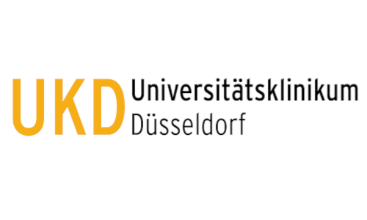 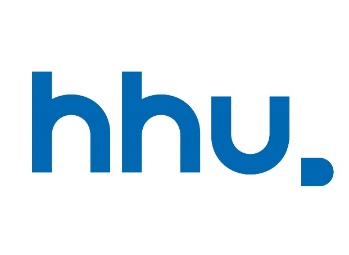 Cardiovascular research laboratory (CVRL) at Universitätsklinikum Düsseldorf offers a master thesis project (m/f/d) with the topic ‘’Pericyte and endothelial interactions in myocardial infarction ‘’Responsibilities in the project:Isolation and characterization of extracellular vesicles Co-culture studies, uptake assays Cell migration, angiogenesis, cell proliferation assaysThe candidates will have the opportunity to work with state-of-the-art equipment in small international group.Qualification profileBackground in molecular biology, biochemistry, molecular medicine.Willing to learn new techniques such as Nano Particle Tracker, Electron Microscopy, Western blotting, q-RT PCR, cell culture, etc.Motivation and curiosity.We offerAn exciting research project and the opportunity to learn new techniquesGaining valuable theoretical and practical skills in the fields of Vascular biologySupport for thesis writing and career development suggestions.If you are interested, forward your CV to Ramesh.chennupati@hhu.deDr. Ramesh Chennupati (Jnr. Group Leader)Universitätsklinikum Düsseldorf 
Klinik für Kardiologie, Pneumologie & AngiologieDirector: Prof. Malte KelmGebäude 23.12, Etage E2, Raum 80Universitätsstr 140225 DüsseldorfPhone: +492118115893